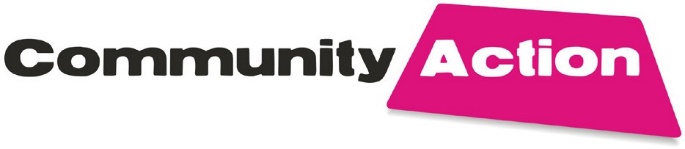 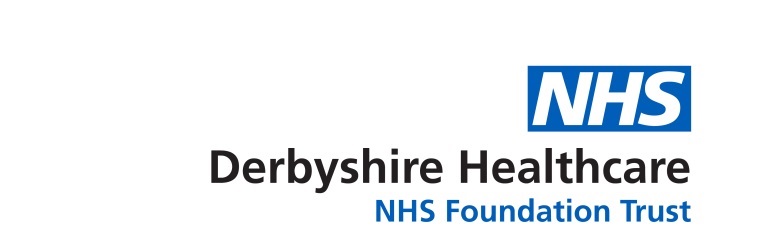 Sessional Community Researcherfor Research Engagement Network (REN) ProgrammePlease read the guidance notes before filling in the application form. Please answer all sections.We will use the information you provide in this document to assess your application. If you are successful, information you give will be used in your grant agreement. Grants will be awarded to cover the associated costs within the delivery of the project including travel costs, additional training, DBS checks, costs towards room hire, equipment and refreshments. We will only accept electronic applications.Closing date/time: Tuesday 23rd April 2024 Details of applicant (Community Researcher)Contact details of the main signatory for the agreement of organisation if applicable3. Finance (up to a maximum of £2,000)Please provide a breakdown of costs within the maximum budget.By signing the EOI, I confirm that all information supplied is accurate and that I amauthorised to sign and/or (if applicable) on behalf of the organisationAuthorised signature on behalf of an organisation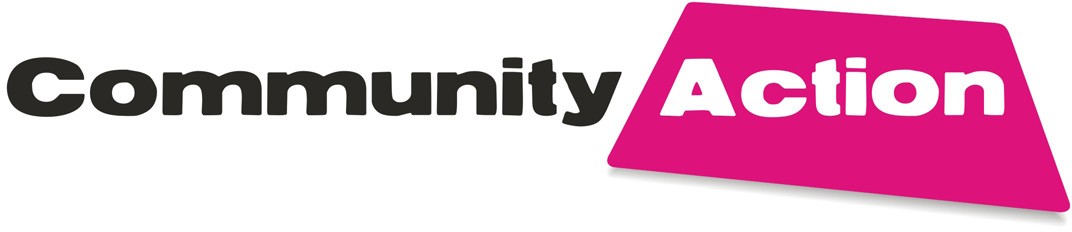 1.Checking you’re allowed to apply for the Sessional Community Researcher grant.Please answer Yes, No or N/A (for not applicable)Checking you’re allowed to apply for the Sessional Community Researcher grant.Please answer Yes, No or N/A (for not applicable) 1.1Are you over the age of 16 years? 1.2Do you live in Derby city?1.3Do you have lived experience or awareness of issues affecting Black, Asian or Ethnic Minority communities?1.4Do you have experience of working with Black, Asian or Ethnic Minority communities and culturally diverse individuals or groups in a compassionate and empowering way?1.5 Do you understand the importance of Equality, Diversity and Inclusion? 1.6Are you open to new ideas and flexible in relation to ways of working and times of working?1.7Do you have Disclosure and Barring Service (DBS) clearance? If not, are you willing to undertake this as part of the project?1.8Are you willing to provide a reference to support your application for the grant?1.9If your application is successful, do you agree to sign a funding agreement?1.10If your application is successful, do you agree to regularly monitor and evaluate the project, service or activity proposed in this application? Monitoring templates will be provided.1.11If your application is successful, do you confirm that you will be ready todeliver within the designated project timeline?1.12If your application is successful, do you confirm that you will attend a training and induction day in person? Full NameContact address, including postcodeYour community group or organisation name(s)Your role in the community group(s)Telephone number:Email address:Main contact name/positionContact detailsAddress where the organisation/group meets, if different to one aboveWebsite address An under-served community refers to populations that face barriers and challenges in accessing and using heath and care services and are also under-represented in health and care research.  This may be due to race and cultural heritage, geographic location, religion, sexual orientation and gender identity. Under-served populations can experience challenges such as language and cultural barriers, physical and/or cognitive ability, citizenship status, or age.An under-served community refers to populations that face barriers and challenges in accessing and using heath and care services and are also under-represented in health and care research.  This may be due to race and cultural heritage, geographic location, religion, sexual orientation and gender identity. Under-served populations can experience challenges such as language and cultural barriers, physical and/or cognitive ability, citizenship status, or age.An under-served community refers to populations that face barriers and challenges in accessing and using heath and care services and are also under-represented in health and care research.  This may be due to race and cultural heritage, geographic location, religion, sexual orientation and gender identity. Under-served populations can experience challenges such as language and cultural barriers, physical and/or cognitive ability, citizenship status, or age.1. Delivery of project1. Delivery of project1. Delivery of projecta)Are the community group or groups you represent under-served? If yes, please tell us about the barriers and challenges experienced by the group/s(100 Words) Yes  No (Delete as appropriate) 1 b)Please tell us about your relevant experiences and the skills you will bring to role of the community researcher.Please refer to the guidance document to answer this question(Max 100 words)1 c)Please tell us your ideas about how you would like to help the communities you will represent to be involved in research as a Community Researcher.(Max 100 words)2.Please tell us a bit more about your community group or groups in the following questions:Please tell us a bit more about your community group or groups in the following questions:2 a)Who is the target audience for your community group? Please include any specific demographics like age, gender, ethnicity, or other characteristics that your group identifies with(Max 100 words)2 b)What is the geographical area your community group covers?(Max 100 words)c)How many members do you have in your group and / or approximately what is the size of the community that you represent? Membership numbers:Community size:2 d)What are the most effective ways to share information with your community members?(Max 100 words)2 e)Do your community members have any specific language, cultural or other communication needs or preferences? (Max 100 words)Please note the planned project start and end dates as below.Please note the planned project start and end dates as below.Please note the planned project start and end dates as below.Please note the planned project start and end dates as below.Start date:01/05/2024End date (if known):31/12/2024Are you able to meet the project start and end dates?  Yes or No (Delete as appropriate)Any changes to the planned project end date will be agreed with you.Are you able to meet the project start and end dates?  Yes or No (Delete as appropriate)Any changes to the planned project end date will be agreed with you.Are you able to meet the project start and end dates?  Yes or No (Delete as appropriate)Any changes to the planned project end date will be agreed with you.Are you able to meet the project start and end dates?  Yes or No (Delete as appropriate)Any changes to the planned project end date will be agreed with you.Signature of applicantDateAuthorised signaturePositionDateHave you…?Have you…?Completed every sectionPlease confirm you have the following document(Please note – we may request a confirmation if your application is successful)Please confirm you have the following document(Please note – we may request a confirmation if your application is successful)Disclosure Barring Service (DBS) for applicant. Individuals, organisations and groups must comply with Community Action Derby general rules and conditions for grants, including Disclosure Barring Service (DBS) checks of all individuals in regular contact with children or vulnerable adults.